Вайкшнарис Оксана Александровна, педагог дополнительного образования второй категории государственного учреждения дополнительного образования «Центр творчества детей и молодежи Дзержинского района», руководитель народной любительской студии «Арт-кукла»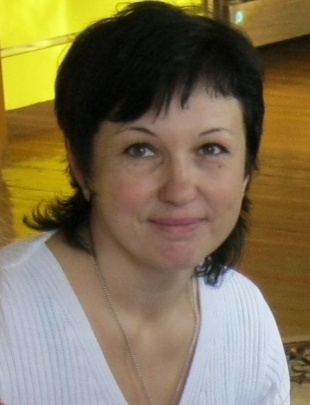 Студия декоративно-прикладного творчества «Арт-кукла» была создана в 2004 году, в 2009 году студии  было присвоено звание «народная любительская».Радость творчества, обмен опытом, теплое душевное общение, самосовершенствование и поиск своего собственного «Я» - главная задача студии.  Под руководством Вайкшнарис Оксаны  Александровны, инициативного педагога, отличительной чертой которого является неординарность мышления, инновационный подход к процессу образования  детей и подростков, учащиеся студии осваивают различные виды творческой деятельности: любительская кукла, папье-маше, батик, изобразительное искусство.       Методическая разработка мастер-классаТема: «Декоративная роспись тарелки»Цель мастер-класса:Создание образовательного пространства для решения творческих задач (изготовление декоративного панно) по мотивам декоративно-художественных росписей.Задачи мастер-класса: познакомить участников мастер-класса с разными видами декоративно-художественных росписей;показать приемы создания панно в форме тарелки и многообразие вариантов техники декоративной росписи;привлечь  участников мастер-класса к решению творческих задач.Оборудование и раздаточный материал:дидактические пособия с элементами декоративно-художественных росписей, схемы, рисунки, пластиковая тарелка, карандаши простые, акриловые краски, кисти, палитры, салфетки, вода.Этапы работы мастер-классаОрганизационный моментПриветствие участников мастер-класса. Краткий  обзор деятельности студии «Арт-кукла». Обозначение темы, постановка цели и задач мастер-класса.Основной этапОрганизация познавательной деятельностиСоздание орнаментов и декоративных панно на основе стилизации растительных форм вызывает  интерес у детей. Занятия росписью позволяют не только расширить детский кругозор: эти занятия как нельзя лучше способствуют развитию глазомера, ориентации в плоскости листа, учатся видеть целое, чувствовать ритм и симметрию, дают знания о закономерностях построения орнамента и узора.Наши современники стремятся украсить свой быт как и наши предки. Большую популярность завоевали художественные росписи в интерьере. Они создают атмосферу праздника, радуют и удивляют своим колоритом и самобытностью.Роспись может быть сюжетной или состоять из отдельного фрагмента. Например: ветка цветущего дерева, цветущий луг или один стилизованный цветок.Сегодня мы будем пользоваться акриловыми красками, которые появились в середине 20 века. Вначале их использовали только для бытовых целей (окраски стен), а в дальнейшем они нашли применение и в живописи.Благодаря акриловым краскам перед художниками открылись новые горизонты для творчества. Акрил - нечто среднее между гуашью и масляными красками. Он, как гуашь, в процессе работы разбавляется водой, что является большим достоинством, и, как масло, высыхает необратимо, образуя прочную поверхность, устойчивую к внешним воздействиям.Акриловые краски можно наносить практически на любую поверхность без предварительной грунтовки: на холст, бумагу, картон, стекло и т.д. Существует несколько видов акрила: для росписи ткани, для живописи на холсте, для росписи стекла и керамики.Кисти необходимо постоянно промывать в воде, чтобы ни в коем случае не дать им засохнуть, иначе они будут испорчены. Чтобы придать декоративной росписи законченный вид, можно дополнить изображение контурами, которые выпускаются нескольких цветов.Практическая работа над темойСамостоятельная творческая работа участников мастер-класса может содержать: сюжетную композицию с венком цветов, волшебной птицей или ягодной ветвью. Для выполнения декоративной росписи необходимо соблюсти правила поочередного выполнения этапов работы:Нанести фоновый цвет тарелки (предпочтительно темный).После высыхания поверхности нанести выбранный или придуманный рисунок карандашом на середину тарелки.Роспись начинаем с больших поверхностей, подбирая контрастные цвета.Переходим к прорисовке мелких деталей контурами.Заключительная часть: нанесение контурами орнамента по краю тарелки, придание работе настроения.3.Заключительный этап1. Демонстрация выполненных работ2. Обмен мнениями, оценка мастер-класса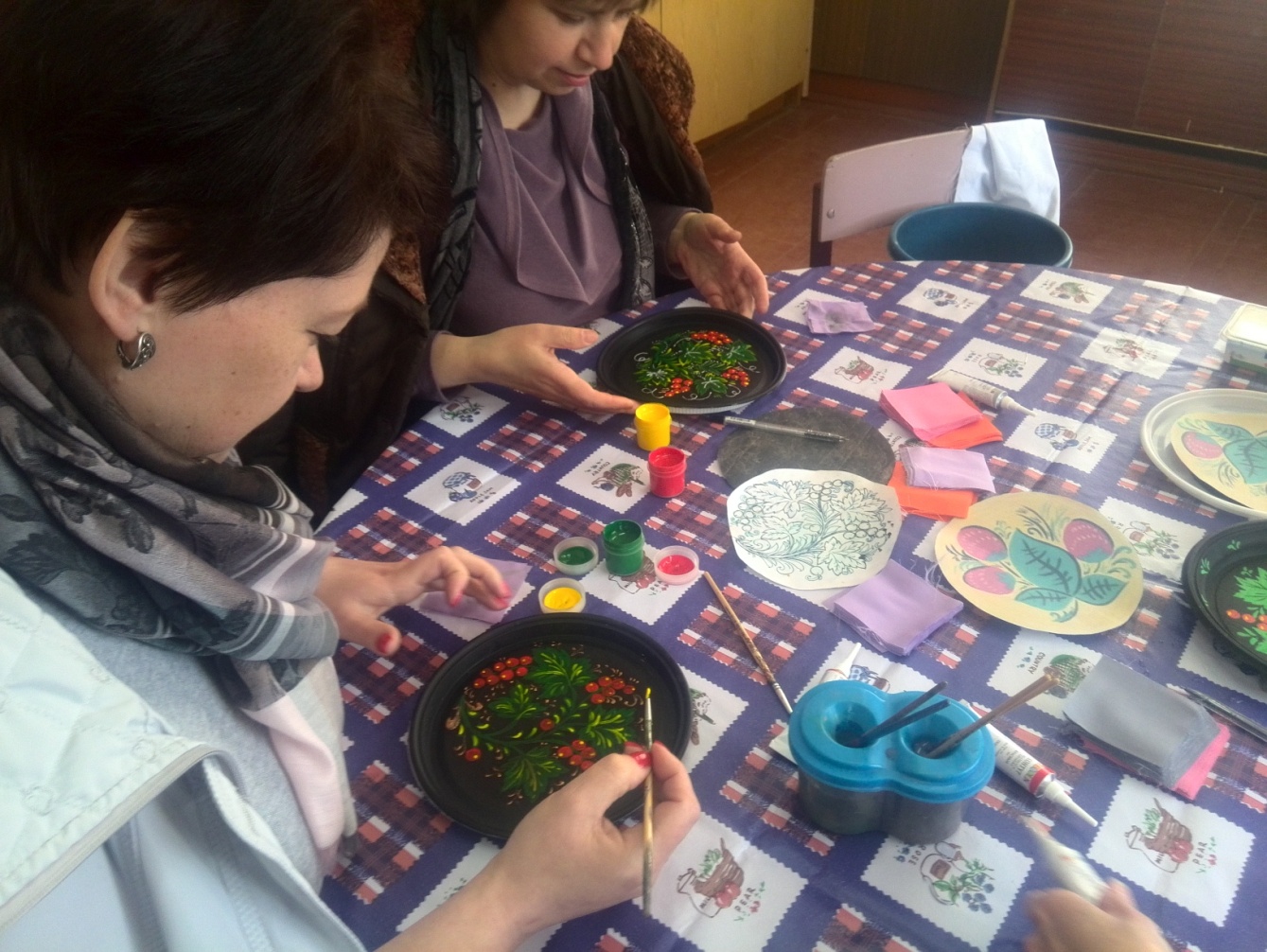 